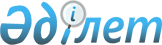 О внесении изменений в приказ Министра информации и общественного развития Республики Казахстан от 13 июля 2023 года № 281-НҚ "Об утверждении Положения о Комиссии по вопросам доступа к информации"Приказ и.о. Министра культуры и информации Республики Казахстан от 26 декабря 2023 года № 542-НҚ. Зарегистрирован в Министерстве юстиции Республики Казахстан 27 декабря 2023 года № 33814
      ПРИКАЗЫВАЮ:
      1. Внести в приказ Министра информации и общественного развития Республики Казахстан от 13 июля 2023 года № 281-НҚ "Об утверждении Положения о Комиссии по вопросам доступа к информации" (зарегистрирован в Реестре государственной регистрации нормативных правовых актов за № 33096) следующие изменения:
      преамбулу изложить в следующей редакции:
      "В соответствии с подпунктом 39) пункта 15 Положения о Министерстве культуры и информации Республики Казахстан, утвержденного постановлением Правительства Республики Казахстан от 4 октября 2023 года № 866 ПРИКАЗЫВАЮ:";
      в Положении о Комиссии по вопросам доступа к информации, утвержденном указанным приказом:
      пункт 1 изложить в следующей редакции:
      "1. Настоящее Положение о Комиссии по вопросам доступа к информации (далее – Положение) разработано в соответствии с подпунктом 39) пункта 15 Положения о Министерстве культуры и информации Республики Казахстан, утвержденного постановлением Правительства Республики Казахстан от 4 октября 2023 года № 866.".
      2. Департаменту развития коммуникаций государства и общества Министерства культуры и информации Республики Казахстан в установленном законодательством Республики Казахстан порядке обеспечить:
      1) государственную регистрацию настоящего приказа в Министерстве юстиции Республики Казахстан;
      2) размещение настоящего приказа на интернет-ресурсе Министерства культуры и информации Республики Казахстан;
      3) в течение десяти рабочих дней после государственной регистрации настоящего приказа в Министерстве юстиции Республики Казахстан представление в Юридический департамент Министерства культуры и информации Республики Казахстан сведений об исполнении мероприятий, предусмотренных подпунктами 1) и 2) настоящего пункта.
      3. Контроль за исполнением настоящего приказа возложить на курирующего вице-министра культуры и информации Республики Казахстан.
      4. Настоящий приказ вводится в действие по истечении десяти календарных дней после дня его первого официального опубликования.
					© 2012. РГП на ПХВ «Институт законодательства и правовой информации Республики Казахстан» Министерства юстиции Республики Казахстан
				
      исполняющий обязанностиМинистра культуры и информацииРеспублики Казахстан

Д. Кадиров
